Business Plan Part 1For this assignment you and your partners will complete a business plan.  We will use the Small Business Administration’s “Create a Business Plan” section to fill in and polish the plans.  Before we can input the information in the forms on the SBA website you need to fill out the following information sheet. Your business must be school appropriate, and legal. If you have any doubts, check with me.Before you start the project make sure you have read chapter 4 in your ebook.  Most of the components of your business plan are discussed in this chapter.  I have also included links to websites and videos that can give you more information on parts of the business plan.Step 1:  Cover PageCompany Name:Company Officers (your names):Company Address and Phone Number (You can use the school address for this.  Use a fake phone number like 517-333-3333)Company Email:Company Logo (You can use an image from the internet, or create one using Paint or another graphics program.  If you would like to draw a logo we can scan it.)Step 2:  Executive SummarySee pages 94 to 98 in your ebook for help with this section.What product or service will your business provide? Who are your target customers?    What goals do you have for your company? Step 3:  Company DescriptionWhat is your mission statement? See the following websites for help with this:http://articles.bplans.com/writing-a-mission-statement/http://www.entrepreneur.com/article/65230http://www.wikihow.com/Write-a-Mission-Statementhttp://sbinfocanada.about.com/od/businessplanning/a/writemission.htmWho are the principal members of your company and what are their roles? See page 95 in your ebook for samples of what this may look like.What is the legal structure of your company? (Is it a sole proprietorship, or a partnership)  Step 4: MarketingThis section will require some internet research.  See pages 99-100 in your ebook.  The figure on page 100 may be particularly helpful. You may also want to check on the follow websites and videos:	http://www.sba.gov/content/marketing-101-basics	http://www.inc.com/ilya-pozin/5-internet-marketing-basics.html	http://www.entrepreneur.com/video/236390	http://www.entrepreneur.com/article/235783	http://www.entrepreneur.com/article/234221Describe your industryDescribe your customersWho are your competitors? What advantages do you have over your competition? What regulations apply to your company?                              When you are done, submit the document to me.  Now you are ready to build your business plan.  Go to the Small Business Administration’s website at   SBC.gov.  You will need to open an account to use.  The Create a Business Plan tool will organize your plan and let you print or save it as a PDF file. The tool has lots of examples and lots of helpful tips.  We will do parts 1-4 this week, and parts 5 -7 later.  Follow the following steps to get started: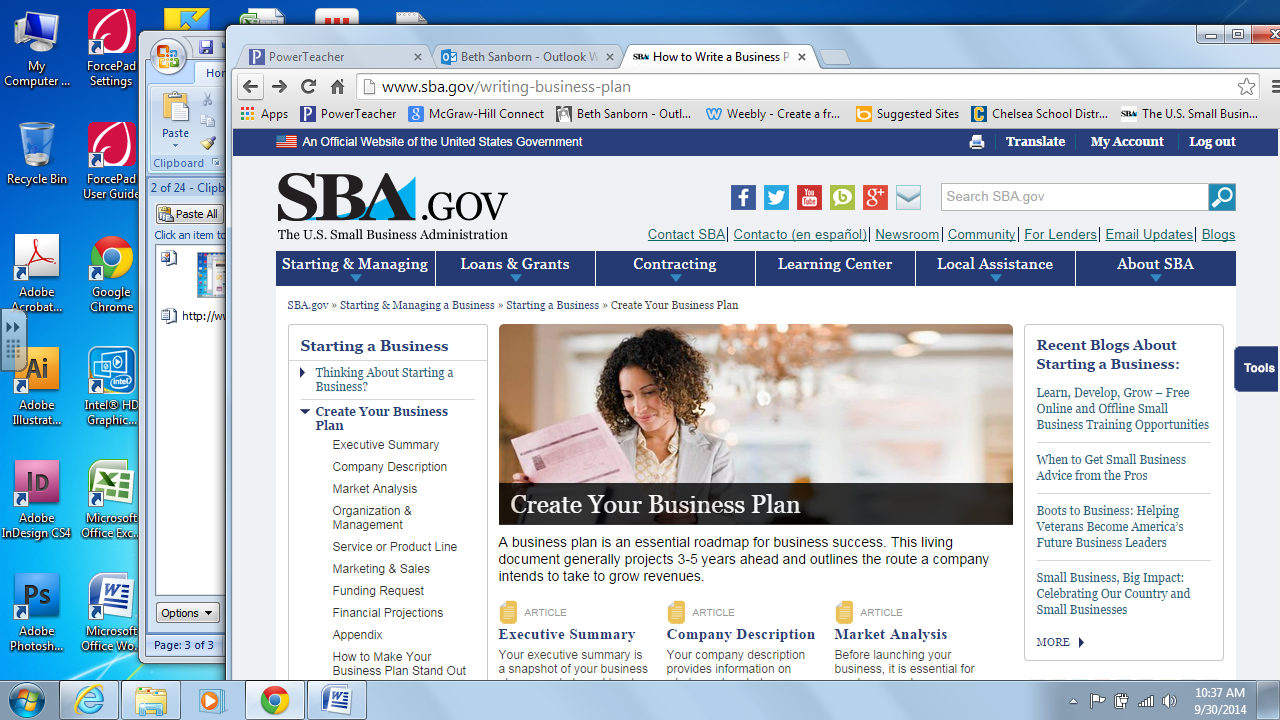 Go to the website:  SBA.govClick the “Starting & Managing” Tab at the topChoose Create your Business PlanClick the blue Tools button on the far right of the pageGo to the Create Your Business box and click the “start creating” button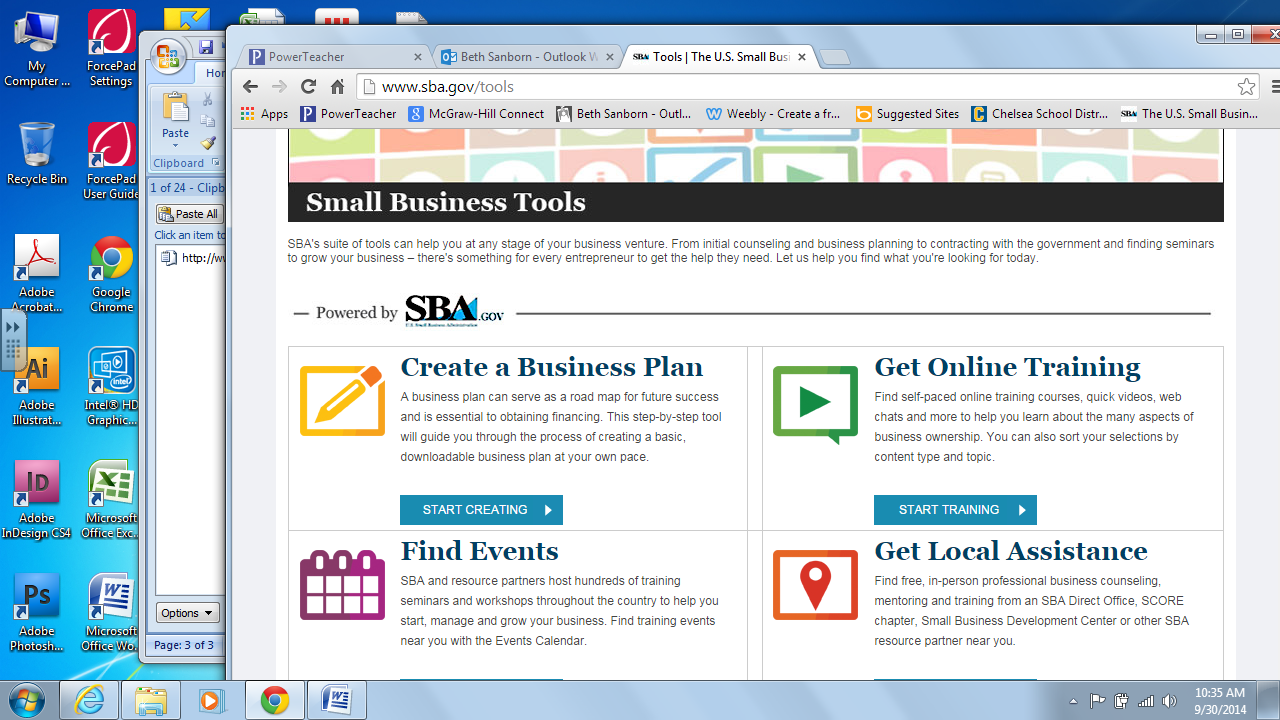 One partner will need to register for an accountOnce you have an account the system will walk you through the process of inputting your business plan.We will finish parts 5-7 later.  When you are done you will need to make a PDF file to submit and print.                              https://www.sba.gov/tools/learning-center-view-course/363951